Välkommen till Möte DAL, DAS & KAS 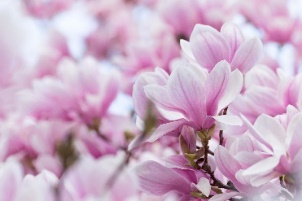 Region Mellansverige 4 maj-2023 i UppsalA Akademiska sjukhuset: Ing 100, 2 tr H-son Holmdahlsalen9:00 Kaffe och smörgås  9:30- 10:00 Välkommen, programpresentation, Aktuell statistikR-DAL Göran Mossberg, R-DAS Caroline Olofsson 10:00-11:00 samtal med närstående DBD/DCDCatrin Johansson, Mie Johansson & Karin Carell- WessmanDossar Region Stockholm-Gotland11:00-11:30 Hur ser framtiden ut i region Mellansverige?  R-DAL Göran Mossberg11:30-12:45 Lunch- på Brasseri 21 12:45- 14:00 Diskussion i grupper (regionsvis) inklusive kaffePaus14:00-15:30 Redovisning gruppdiskussionAktivitet & Middag från ca kl 17:30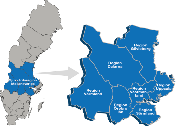 DAS & KAS 5 maj- 2023 Uppsala Akademiska SJUKhuset: Aulan Gunnesalen ing 10 8:30-10:00 Aktuell Forskning inom Transplantation Ö-cellsframställning- Olle Korsgren 8:30-9:00Benmärgsstudie- Karl-Henrik Grinnemo 9:00-9:30 Immunology human organ-donor program (IHOPE) – Vera Nilsén 9:30-10:0010:00 – 10:30 STEP           Anneli Rask Transplantationskoordinator10:30-11:00 Matig Smörgås inkl Kaffe & TE 11:00- 12:00 Närstående till en DCD-donator- Sven 12:00-13:00 Diskussion Hur fungerar DCD på ditt sjukhus, NRP, provtagnings-ssk, Vad har nya lagen inneburit för er?Generellt utbyte/reflektioner mellan sjukhusen- Svårigheter? Vad fungerar bra?Anmälan sker till Nadine Weidenberg senast 6 april: nadine.weidenberg@akademiska.se